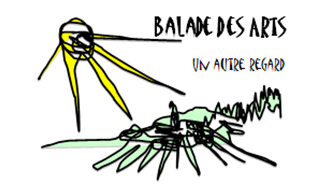 Ce document est à remplir lisiblement, à signer et à retourner avant le vendredi 11 janvier 2019 :Au 30 rue du Roussillon 78690 Les Essarts le roiOu par mail : contact@baladedesarts.frNom :………………………. Prénom……………………………………..…
Adresse :………………………………………….…………………………...

Tél :…………..…  Mail………………………………….……………………Œuvres présentéesPossibilités de permanenceJe certifie avoir pris connaissance du règlement et en accepte les modalités.Date................................Signature.........................................................TitreTechniqueDimensionsThèmeThèmeTitreTechniqueDimensionsouinonMardi 15Jeudi 17Vendredi 18Samedi 19Dimanche 209h 15 – 11h 4510h – 14h13h 45 – 16h 1514h – 19h 